PřírodovědaTrávicí sousta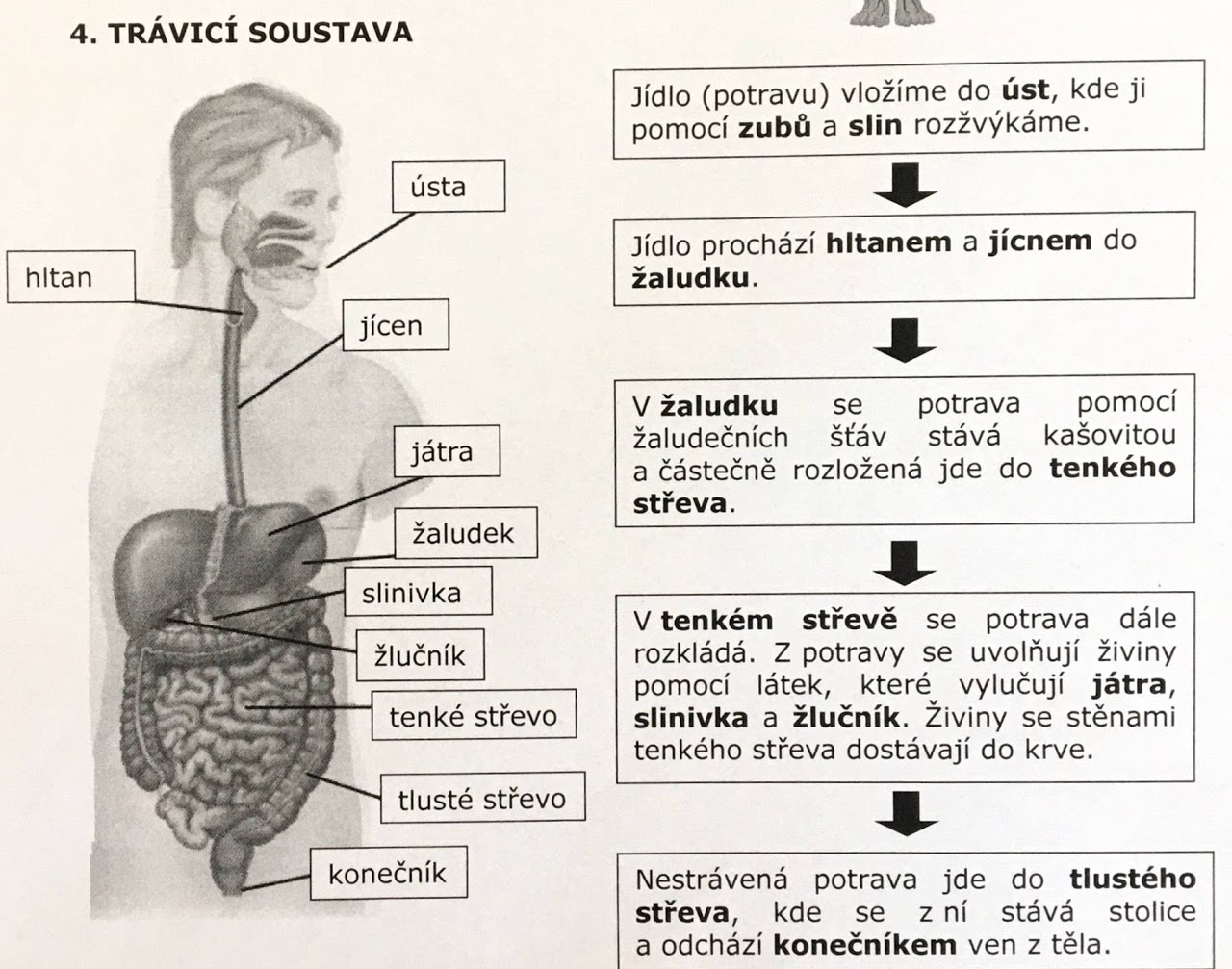 Jaro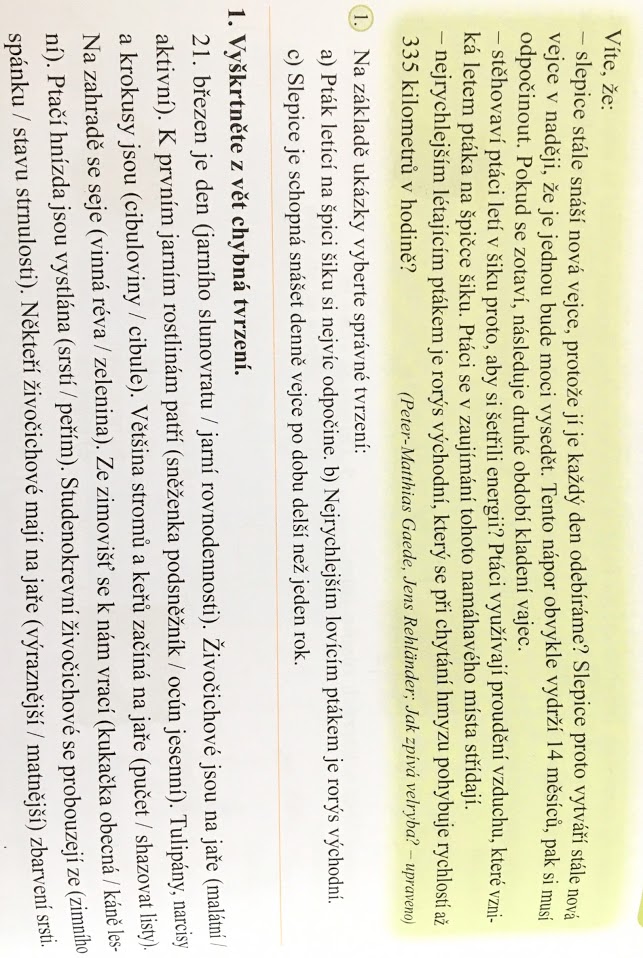 2. Hledej názvy ptáků v přesmyčkáchVANSKŘI			DZORD			RAKOSÝ			SOKVlastivědaMladší doba kamenná- před 10 tisíci lety – změna podnebí – konec doby ledové- změna způsobu života pravěkých lidí, začali se usazovat na jednom místě- obživa: připravili pole, vysázeli semena, seli obilí, hrách, čočka, len- výroba: kamenné motyky, hák, hliněné nádoby- lov zvěře, rybolov, chov ovcí, koz, prasat- hlavní obživa: zemědělství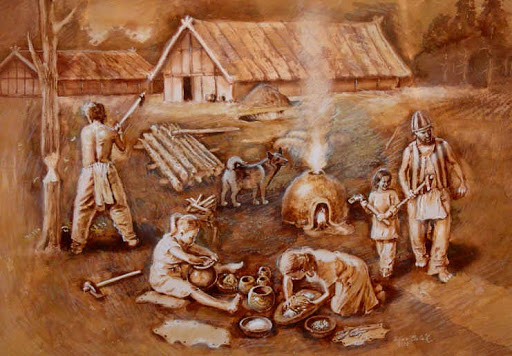 